UKRAŠAVANJE PROSTORA BORAVKA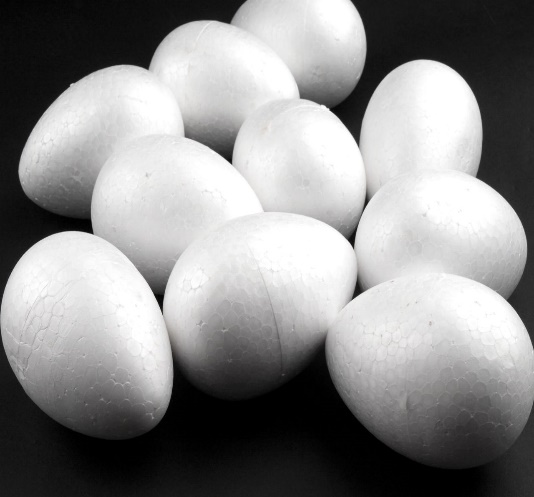 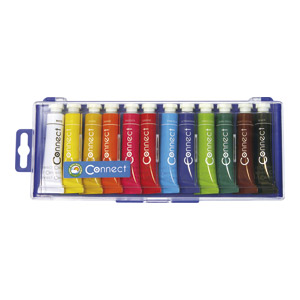        UZMI PISANICE OD STIROPORA,                             TEMPERE,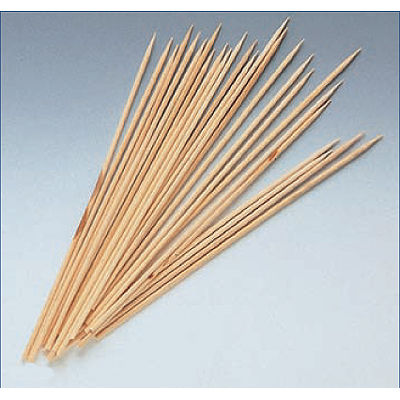 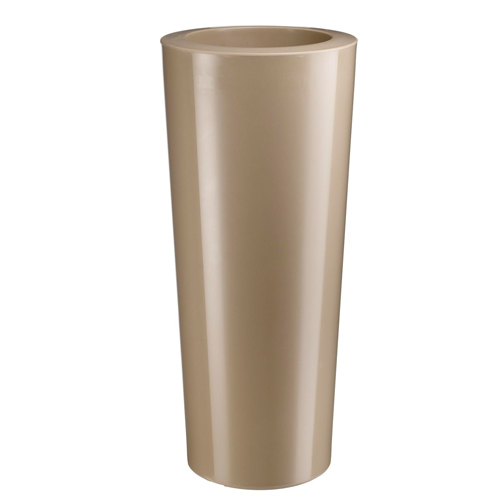            DUGAČKE ŠTAPIĆE                                               I VAZU.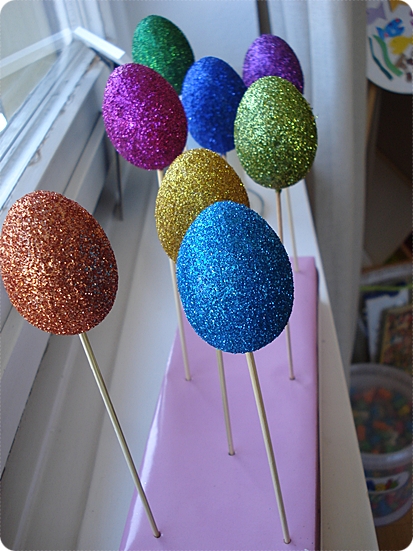 OBOJI PISANICE ŽELJENIM BOJAMA, NATAKNI NA ŠTAPIĆE I STAVI U VAZU DA TI UKRASE PROSTOR BORAVKA.